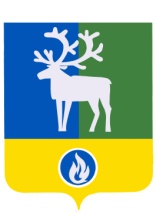 СЕЛЬСКОЕ ПОСЕЛЕНИЕ ПОЛНОВАТБЕЛОЯРСКИЙ РАЙОНХАНТЫ-МАНСИЙСКИЙ АВТОНОМНЫЙ ОКРУГ – ЮГРААДМИНИСТРАЦИЯ СЕЛЬСКОГО ПОСЕЛЕНИЯ ПОЛНОВАТПОСТАНОВЛЕНИЕПРОЕКТот ___________ 2020 года                                                                                                № ____О внесении изменений в муниципальную программу сельского  поселения Полноват «Реализация полномочий органов местного самоуправления  на 2017-2023 годы»    П о с т а н о в л я ю:1. Внести  в  муниципальную программу сельского поселения Полноват «Реализация полномочий органов местного самоуправления на 2017 – 2023 годы», утвержденную постановлением администрации сельского поселения Полноват от 28 октября 2016 года  № 157 «Об утверждении муниципальной программы сельского поселения Полноват «Реализация полномочий органов местного самоуправления на 2017-2023 годы» (далее – Программа),  следующие изменения:1) шестую позицию паспорта Программы, касающуюся финансового обеспечения, изложить в следующей редакции: 2) раздел 4 «Ресурсное обеспечение муниципальной программы» изложить в следующей редакции:«4. Ресурсное обеспечение муниципальной программы4.1. Финансирование муниципальной программы осуществляется за счет средств федерального бюджета, окружного бюджета и бюджета сельского поселения Полноват.4.2. Общий объем финансирования муниципальной программы на 2017-2023 годы сельского поселения Полноват составляет 268 661,7 тыс. рублей.         4.3. Планирование бюджетных ассигнований на реализацию муниципальной программы на очередной финансовый год и плановый период осуществляется по результатам ежегодной оценки эффективности реализации Программы.»;3) приложение 2 «Перечень основных мероприятий муниципальной программы, объемы и источники их финансирования» к Программе изложить в редакции согласно приложению  к настоящему постановлению.2. Опубликовать настоящее постановление в бюллетене «Официальный вестник сельского поселения Полноват».3. Настоящее постановление вступает в силу после его официального опубликования.4. Контроль за выполнением постановления возложить на заместителя главы муниципального образования, заведующего сектором муниципального хозяйства администрации сельского поселения Полноват Уразова Е.У.Глава сельского поселения Полноват                                                                    Л.А. МакееваПРИЛОЖЕНИЕ к постановлению администрации сельского поселения Полноват от ___________ 2020  года № ___ПРИЛОЖЕНИЕ 2к муниципальной программе сельского поселения Полноват «Реализация полномочий органов местного самоуправления на 2017-2023 годы»Перечень основных мероприятий муниципальной программы, объемы и источники их финансирования_________________________«Финансовое обеспечение муниципальной программы №п/пНаименование основных мероприятий муниципальной программы (связь мероприятий с показателями муниципальной программы)Ответственный исполнитель, соисполнитель муниципальной программыИсточники финансированияОбъем бюджетных ассигнований на реализацию муниципальной программы, тыс. рублейОбъем бюджетных ассигнований на реализацию муниципальной программы, тыс. рублейОбъем бюджетных ассигнований на реализацию муниципальной программы, тыс. рублейОбъем бюджетных ассигнований на реализацию муниципальной программы, тыс. рублейОбъем бюджетных ассигнований на реализацию муниципальной программы, тыс. рублейОбъем бюджетных ассигнований на реализацию муниципальной программы, тыс. рублейОбъем бюджетных ассигнований на реализацию муниципальной программы, тыс. рублейОбъем бюджетных ассигнований на реализацию муниципальной программы, тыс. рублей№п/пНаименование основных мероприятий муниципальной программы (связь мероприятий с показателями муниципальной программы)Ответственный исполнитель, соисполнитель муниципальной программыИсточники финансированиявсегов том числе:в том числе:в том числе:в том числе:в том числе:в том числе:в том числе:№п/пНаименование основных мероприятий муниципальной программы (связь мероприятий с показателями муниципальной программы)Ответственный исполнитель, соисполнитель муниципальной программыИсточники финансированиявсего2017 год2018 год2019 год2020 год2021 год2022 год2023 год123456789101112Обеспеченность выполнения полномочий  органов местного самоуправления (показатель 1)администрация сельского поселения Полноватбюджет поселения99 466,513 174,613 521,914 552,015 069,514 553,514 297,514 297,5Создание условий для развития и совершенствования муниципальной службы (показатель 2, 3)администрация сельского поселения Полноватбюджет поселения314,549,234,041,546,747,747,747,7Реализация отдельных государственных полномочий (показатель 4)администрация сельского поселения Полноватокружной бюджет29,70,00,01,37,17,17,17,1Реализация отдельных государственных полномочий (показатель 4)администрация сельского поселения Полноват федеральный бюджет1 702,5242,7231,7240,4242,1244,2250,7250,7Реализация отдельных государственных полномочий (показатель 4)администрация сельского поселения ПолноватВсего1 732,2242,7231,7241,7249,2251,3257,8257,8Создание  резерва  материальных ресурсов для ликвидации чрезвычайных ситуаций и в целях гражданской обороны (показатель 5)администрация сельского поселения Полноватбюджет поселения93,330,020,018,519,15,70,00,0Мероприятия по обеспечению первичных мер пожарной безопасности (показатель 6-8)администрация сельского поселения Полноватбюджет поселения390,554,941,053,857,861,061,061,0Мероприятия по профилактике правонарушений (показатель 9)администрация сельского поселения Полноватбюджет поселения5,05,00,00,00,00,00,00,0Обеспечение мероприятий по энергосбережению  и повышению энергетической эффективности (показатель 10)администрация сельского поселения Полноватбюджет поселения1 246,1183,8215,1303,0299,4244,80,00,0Организация благоустройства территории поселения (показатель 11)администрация сельского поселения Полноватбюджет поселения15 812,32 226,13 326,53 039,32 952,71 711,21 279,81 276,7Организация благоустройства территории поселения (показатель 11)администрация сельского поселения Полноватокружной бюджет400,00,00,00,0100,00,0300,00,0Организация благоустройства территории поселения (показатель 11)администрация сельского поселения ПолноватВсего16 212,32 226,13 326,53 039,33 052,71 711,21 579,81 276,7Обеспечение надлежащего уровня эксплуатации муниципального имущества (показатель 12)администрация сельского поселения Полноватбюджет поселения11 579,2802,9823,15 819,52 450,3612,0535,7535,7Предоставление субсидий юридическим лицам (за исключением государственных (муниципальных) учреждений), индивидуальным предпринимателям, физическим лицам, оказывающим населению жилищно-коммунальные услуги (показатель 13,14)администрация сельского поселения Полноватбюджет поселения6 263,6762,4909,4824,4837,2951,4 989,4989,4Содержание объектов размещения отходов (показатель  15)администрация сельского поселения Полноватбюджет поселения1 200,0200,0200,0200,0 0,0200,0200,0200,0Реализация мероприятий в сфере коммунального хозяйства (показатель 16, 17)администрация сельского поселения Полноватбюджет поселения1 915,2480,00,0340,21 095,00,00,00,0Реализация мероприятий в сфере коммунального хозяйства (показатель 16, 17)администрация сельского поселения Полноватокружной бюджет3 061,80,00,03 061,80,00,00,00,0Реализация мероприятий в сфере коммунального хозяйства (показатель 16, 17)администрация сельского поселения ПолноватВсего4 977,0480,00,03 402,01 095,00,00,00,0Создание условий для обеспечения бытового обслуживания населения (показатель 18)администрация сельского поселения Полноватбюджет поселения2 765,5362,4379,8379,9380,0410,2426,6426,6Организация досуга, предоставление услуг организаций культуры (показатель  19)администрация сельского поселения Полноватбюджет поселения78 979,08 911,59 610,511 582,112 436,412 181,912 128,312 128,3Организация досуга, предоставление услуг организаций культуры (показатель  19)администрация сельского поселения Полноватокружной бюджет6 387,50,05 412,5725,0250,00,00,00,0Организация досуга, предоставление услуг организаций культуры (показатель  19)администрация сельского поселения ПолноватВсего85 366,58 911,515 023,012 307,112 686,412 181,912 128,312 128,3Развитие физической культуры и массового спорта (показатель 20, 21)администрация сельского поселения Полноватбюджет поселения9 751,630,02 482,71 324,01 515,81 444,11 477,51 477,5Развитие физической культуры и массового спорта (показатель 20, 21)администрация сельского поселения Полноватокружной бюджет300,00,00,0300,00,00,00,00,0Развитие физической культуры и массового спорта (показатель 20, 21)администрация сельского поселения ПолноватВсего10 051,630,02 482,71 624,01 515,81 444,11 477,51 477,5Реализация мероприятий в области социальной политики (показатель 22)администрация сельского поселения Полноватбюджет поселения170,433,135,70,025,425,425,425,4Управление резервными средствами бюджета поселения (показатель 23)администрация сельского поселения Полноватбюджет поселения5 124,2100,0100,0100,0100,0986,81 868,71 868,7Дорожная деятельность (показатель  24)администрация сельского поселения Полноватбюджет поселения18 761,81 964,83 165,84 556,12 385,82 229,72 229,82 229,8Дорожная деятельность (показатель  24)администрация сельского поселения Полноватокружной бюджет300,00,00,0300,00,00,00,00,0Дорожная деятельность (показатель  24)администрация сельского поселения ПолноватВсего19 061,81 964,83 165,84 856,12 385,82 229,72 229,82 229,8Предоставление иных межбюджетных трансфертов из бюджета поселения (показатель  25)администрация сельского поселения Полноватбюджет поселения2 351,82 331,61,51,54,34,34,34,3Мероприятия по обеспечению безопасности людей на водных объектах (показатель 6)администрация сельского поселения Полноватбюджет поселения9,00,01,51,51,51,51,51,5Обеспечение проведения выборов и референдумов (показатель 26)администрация сельского поселения Полноватбюджет поселения280,70,0280,70,00,00,00,00,0Итого по муниципальной программефедеральный бюджет1 702,5242,7231,7240,4242,1244,2250,7250,7Итого по муниципальной программеокружной бюджет10 479,00,05 412,54 388,1357,17,1307,17,1Итого по муниципальной программебюджет поселения256 480,231 702,335 149,243 137,339 676,935 671,235 573,235 570,1Итого по муниципальной программеВСЕГО268 661,731 945,040 793,447 765,840 276,135 922,536 131,035 827,9